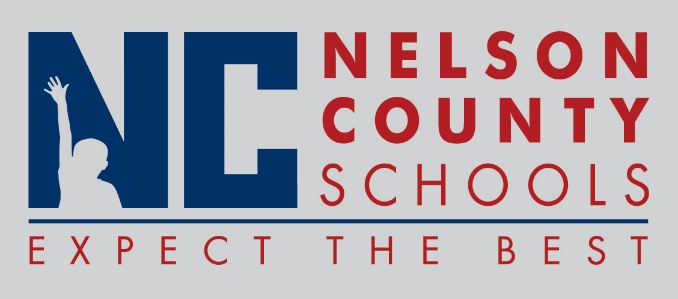 Decision PaperNelson County Schools Digital Learning Coach Jamie Chenault wishes to apply for $9,506 in grant funding from the Kentucky Society for Technology in Education (KySTE). The funding will help support a series of four, 3-day “camps” for students to highlight their potential with technology, problem solving, and innovation. Dubbed  “EPIC” camps for Empowered, Passionate, and Inventive Creators, the funding request is to pay for a variety technology related items for students to use as part of the creative process. A funding match is required, but can come via in-kind donations of time and effort. In-kind donations are estimated to be well in excess of the grant funding requested. Chenault hopes to empower at least 250 students through these camps, and utilize the help of at least 50 volunteers per camp. RECOMMENDATION:   	Approve request for KySTE Outreach grant funding to support a series of four 3-day EPIC camps for Empowered, Passionate, and Inventive Creators.RECOMMENDED MOTION:  	I move that the Nelson County Board of Education ___________ as presented.To:Nelson County Board of EducationFrom:Tom Deklecc:Tom Brown, Acting SuperintendentDate:Re:KySTE Outreach grant application